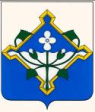 АДМИНИСТРАЦИЯ НОВОХОПЁРСКОГО МУНИЦИПАЛЬНОГО РАЙОНАВОРОНЕЖСКОЙ ОБЛАСТИПОСТАНОВЛЕНИЕ«  06  »     марта     2020 г.  №  98                г.НовохопёрскО внесении изменений в постановление   администрации Новохопёрского муниципального района Воронежской области от 18.07.2017  № 197 «Об утверждении административного регламента администрации  Новохопёрского муниципального района Воронежской области по предоставлению муниципальной услуги «Предоставление градостроительного плана земельного участка»В соответствии с решением Совета народных депутатов Новохоперского муниципального района от 21.02.2020г. № 186 «О приеме части полномочий по осуществлению градостроительной деятельности», администрация муниципального района постановляет:1. Внести в  постановление администрации Новохопёрского муниципального района Воронежской области от 18.07.2017  № 197 «Об утверждении административного регламента администрации  Новохопёрского муниципального района Воронежской области по предоставлению муниципальной услуги «Предоставление градостроительного плана земельного участка» ( в редакции постановлений от 04.05.2018 № 132, от 27.07.2018 № 268, от 23.01.2020 № 17) изменения следующего содержания:1.1. Пункт 3 постановления изложить в следующей редакции:"3. Контроль за исполнением настоящего постановления возложить на заместителя главы администрации муниципального района В.В.Королева."          1.2. Подпункт 1.1. Административного регламента изложить в следующей редакции: "1.1. Предмет регулирования административного регламента.Предметом регулирования административного регламента администрации Новохоперского муниципального района Воронежской области по предоставлению муниципальной услуги «Предоставление градостроительного плана земельного участка» (далее – Административный регламент) являются отношения, возникающие между заявителями и администрацией Новохоперского муниципального района Воронежской области, многофункциональными центрами предоставления государственных и муниципальных услуг (далее – МФЦ) в связи с подготовкой и выдачей градостроительного плана  земельного участка, расположенного на территориях  городских и сельских поселений Новохопёрского муниципального района Воронежской области, а также определение состава, последовательности и сроков выполнения административных процедур при предоставлении муниципальной услуги".2. Настоящее постановление вступает в силу со дня его официального опубликования.3. Контроль за исполнением настоящего постановления возложить на заместителя главы администрации муниципального района В.В. Королева.                Глава муниципального района 						                   В.Т. Петров